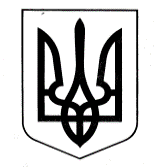  УКРАЇНАУПРАВЛІННЯ ОСВІТИСАФ’ЯНІВСЬКОЇ СІЛЬСЬКОЇ РАДИ ІЗМАЇЛЬСЬКОГО РАЙОНУ ОДЕСЬКОЇ ОБЛАСТІОЗЕРНЯНСЬКИЙ ЗАКЛАД ЗАГАЛЬНОЇ СЕРЕДНЬОЇ СВІТИ НАКАЗ07.10.2022 р.                                                                                                   № 143/О                                                                                                   Про організацію та проведення Всеукраїнського місячника шкільної бібліотеки «В нас єдина мета - Україна свята, нездоланна ніким і ніколи!»Відповідно до наказу Міністерства освіти і науки України від 12.08.2014 №931 «Про проведення щорічного Всеукраїнського місячника шкільних бібліотек», наказу Департаменту освіти і науки Одеської обласної державної адміністрації від 20.09.2022 р. №71/ОД «Про організацію та проведення Всеукраїнського місячника шкільних бібліотек «В нас єдина мета - Україна свята, нездоланна ніким і ніколи!», листа державної наукової установи «Інститут модернізації змісту освіти» від 31.08.2022 р. №22.1/10- 1162 «Щодо наказу Міністерства освіти і науки України від 12.08.2014 №931», наказу управління освіти Саф’янівської сільської ради Ізмаїльського району Одеської області «Про організацію та проведення Всеукраїнського місячника шкільних бібліотек «В нас єдина мета - Україна свята, нездоланна ніким і ніколи!»у закладах загальної середньої освіти Саф’янівської сільської ради», з метою сприяння поглибленню пізнавального інтересу учнів до рідного краю, виховання у них поваги і шанобливого ставлення до історикокультурної спадщини, підвищення ролі бібліотек у відновленні історичної пам’яті народу, вихованні гідності і патріотизму НАКАЗУЮ:1. Провести у закладі освіти з 01 по 31 жовтня 2022 року Всеукраїнський місячник шкільної бібліотеки «В нас єдина мета - Україна свята, нездоланна ніким і ніколи!», який проходитиме в рамках Міжнародного місячника шкільних бібліотек. 2. Заступнику директора з виховної роботи Телеуці А.В. та бібліотекарам закладу Баліці В.П. та Мустяці Т.В.: 2.1. Забезпечити виконання даного наказу з урахуванням рекомендацій, викладених у листі Державної наукової установи «Інститут модернізації / змісту освіти» від 31.08.2022 №22 .1/10-1162 «Щодо наказу Міністерства освіти і науки України від 12.08.2014 №931». 2.2. Забезпечити розміщення інформації про проведення Всеукраїнського місячника шкільної бібліотеки на офіційному сайті закладу освіти.2.3. Інформувати управління освіти Саф’янівської сільської ради про проведення Всеукраїнського місячника шкільної бібліотеки до 03 листопада 2022 року на електронну пошту управління. 4. Контроль за виконанням даного наказу залишаю за собою.Директор                         Оксана  ТЕЛЬПІЗЗ наказом ознайомлені   ___________  Телеуця А.В..____________ Баліка В.П.                                                       ____________ Мустяца Т.В.